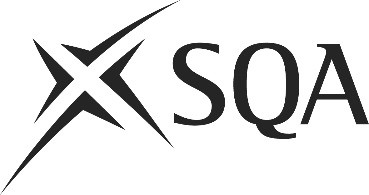 Unit PPL1PC11 (HK9W 04)	Prepare and Cook EggsI confirm that the evidence detailed in this unit is my own work.I confirm that the candidate has achieved all the requirements of this unit.I confirm that the candidate’s sampled work meets the standards specified for this unit and may be presented for external verification.Unit PPL1PC11 (HK9W 04)	Prepare and Cook EggsThis page is intentionally blankUnit PPL1PC11 (HK9W 04)	Prepare and Cook EggsUnit PPL1PC11 (HK9W 04)	Prepare and Cook EggsUnit PPL1PC11 (HK9W 04)	Prepare and Cook EggsUnit PPL1PC11 (HK9W 04)	Prepare and Cook EggsSupplementary evidenceCandidate’s nameCandidate’s signatureDateAssessor’s nameAssessor’s signatureDateCountersigning — Assessor’s name(if applicable)Countersigning — Assessor’s signature(if applicable)DateInternal verifier’s nameInternal verifier’s signatureDateCountersigning — Internal verifier’s name(if applicable)Countersigning — Internal verifier’s signature(if applicable)DateExternal Verifier’s initials and date (if sampled)Unit overviewThis unit is about preparing, cooking and finishing simple egg dishes, for example:fried eggsscrambled eggsboiled eggspoached eggsThe preparation and cooking techniques covered include:crackingbeatingseasoningboilingshallow fryinggriddlingscramblingpoachingSufficiency of evidenceThere must be sufficient evidence to ensure that the candidate can consistently achieve the required standard over a period of time in the workplace or approved realistic working environment.Performance criteriaWhat you must do:There must be evidence for all Performance Criteria (PC). The assessor must assess PCs 17 by directly observing the candidate’s work.PC 8 may be assessed by alternative methods if observation is not possible.1	Check that the eggs and other ingredients are fit for cooking.2	Choose the right tools and equipment to prepare and cook eggs.3	Use the tools and equipment correctly when preparing and cooking eggs.4	Prepare the eggs to meet requirements.5	Cook the eggs as required.6	Finish the eggs as required.7	Ensure the eggs are at the right temperature for holding and serving.8	Store any eggs not for immediate use in line with food safety regulations.Scope/RangeScope/RangeScope/RangeWhat you must cover:What you must cover:What you must cover:All scope/range must be covered. There must be performance evidence, gathered through direct observation by the assessor of the candidate’s work for:All scope/range must be covered. There must be performance evidence, gathered through direct observation by the assessor of the candidate’s work for:All scope/range must be covered. There must be performance evidence, gathered through direct observation by the assessor of the candidate’s work for:one from:a	crackingb	beatingc	seasoningthree from:d	boilinge	shallow fryingf	griddlingg	scramblingh	poachingEvidence for the remaining points under ‘what you must cover’ may be assessed through questioning or witness testimony.Evidence referenceEvidence descriptionDatePerformance criteriaPerformance criteriaPerformance criteriaPerformance criteriaPerformance criteriaPerformance criteriaPerformance criteriaPerformance criteriaPerformance criteriaScope/RangeScope/RangeScope/RangeScope/RangeScope/RangeScope/RangeScope/RangeScope/RangeEvidence referenceEvidence descriptionDateWhat you must doWhat you must doWhat you must doWhat you must doWhat you must doWhat you must doWhat you must doWhat you must doWhat you must doWhat you must coverWhat you must coverWhat you must coverWhat you must coverWhat you must coverWhat you must coverWhat you must coverWhat you must coverEvidence referenceEvidence descriptionDate12345678aabcdefghKnowledge and understandingKnowledge and understandingEvidence referenceand dateWhat you must know and understandWhat you must know and understandEvidence referenceand dateFor those knowledge statements that relate to how the candidate should do something, the assessor may be able to infer that the candidate has the necessary knowledge from observing their performance or checking products of their work. In all other cases, evidence of the candidate’s knowledge and understanding must be gathered by alternative methods of assessment (eg oral or written questioning).For those knowledge statements that relate to how the candidate should do something, the assessor may be able to infer that the candidate has the necessary knowledge from observing their performance or checking products of their work. In all other cases, evidence of the candidate’s knowledge and understanding must be gathered by alternative methods of assessment (eg oral or written questioning).Evidence referenceand date1How to store raw eggs.2How to check raw eggs are fit for preparation and cooking.3Why and to whom you should report any problems with eggs or other ingredients.4The right tools and equipment to carry out the preparation and cooking methods.5Why it is important to use the correct tools and equipment.6How to use the preparation and cooking methods.7How to tell if eggs are properly cooked.8The correct temperatures for holding and serving cooked eggs.9The correct storage requirements for eggs not for immediate consumption.EvidenceEvidenceDate123456Assessor feedback on completion of the unit